RESUME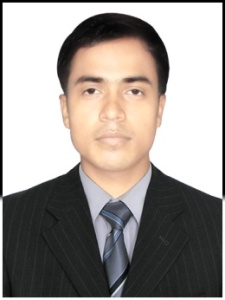 MD IBRAHIM E-mail ID: Ibrahim-397813@gulfjobseeker.com Visa Status: Employment Visa/Immediate Join CAREER OBJECTIVEIntend to build a career with leading corporate of hi-tech environment with committed & dedicated people which help me to explore myself carefully & realize my potential willing to work as a key player in challenging & creative environment.EDUCATION PROFILEEXPERIENCE2 Years’ Experience in maintaining in ANUS Chemical Industrial, Hyderabad. 2 Years’ Experience in Fork-lift operation KD Group of Industries, India.3 Years’ Experience in Fork-lift operation in DNATA CARGO DXB/DWC.STRNGTHLeadership qualityCool in natureNever feel out of race at any stageGood motivator for myself & others.PERSONAL DETAILSDate of Birth			:          11thMay 1992Nationality			          :        IndianMarital Status		          :	SingleGender				:	Male License No                                 :         Fork-lift light vehicle no:7Languages Known		          :	English, Odia& Urdu.DECLARATIONI solemnly declare that all the information furnished above mentioned is true to the best of my   knowledge and belief.Date:Place:				(Signature of the Applicant)COURSESINSTITUTE/SCHOOLUNIVERSITY/BOARDYEAR OF PASSING% of Marks/CGPAMatriculationGujidarada High School,GujidaradaB S E, Odisha200748.26I.T.IRoyal I.T.C Charampa, Bhadrak.S.C.T.E & V.T200984.85+2 (Arts)Salandi Mahabidyalaya,UttarbahiniC.H.S.E, Odisha201048.33PGDCAI.T.C Charampa computer, BhadrakSCOPE201169.21+3 (Arts)Brahmabarada Mahabidyalaya, BrahmabaradaUtkal University201352.64